Kære Minispejder.Nu er det ved at være tid til vores årlige Miniweekend, og vi har planlagt en super hyggelig weekend. Vi skal bl.a. se på hvordan myre og regnorme lever i jorden og se hvor hurtig en snegl kan løbe. Men det var indtil jeg fik dette brev fra Tordenguden Thor, som bor i Asgård.  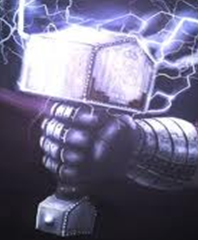 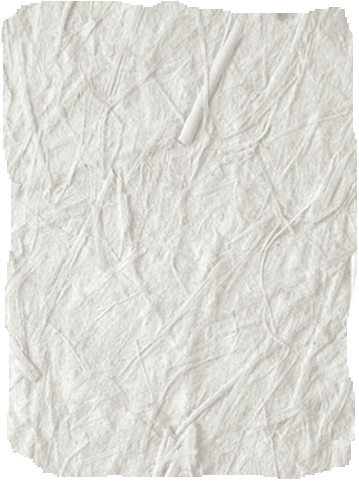 Vi mødes _________________   den 10. september. kl. _______ . Hvor vi sammen vil drage til Asgård. Vi slutter den 11. september samme sted kl. ________ . Prisen for at deltage er________Hvis dine forældre har mulighed for at køre os ud eller hjem, så bedes I ligeledes krydse af nederst på denne seddel. - Sedlen afleveres til din leder, sammen med betalingen, senest d.: ____________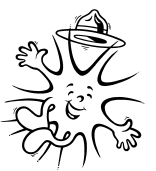 Vi glæder os til at se jer alle sammen! Mange kærlige spejderhilsenerfra alle Minilederne----------------------------------------klip/riv/flå/skær/brand/flæns/æts/bid/sav-------------------------------- - Selvfølgelig Thor, Jeg kommer og hjælper dig d. 10. & 10. sept. 2022  - Desværre Thor, Jeg kan ikke komme med.  -Vi har mulighed for at køre:  ud,    hjem, og vi har plads til ______ spejdere ialtSpejderens navn:__________________________________________________________Forældre/Værges underskrift:________________________________________________Skriv evt. bemærkninger til lederne herunder ell. på bagsiden af slippen (medicin/spec. mad mv. ) 